Sprawozdanie z działania Uczelnianej Rady ds. Jakości Kształceniaoraz działań projakościowych realizowanych przez Instytutowe Komisje ds. Jakości Kształceniaw roku akademickim 2013/2014Wypełniając zadania określone w & 6 punkt 4 Uchwały nr 115/2011 Senatu Państwowej Wyższej Szkoły Informatyki i Przedsiębiorczości z dnia 15 grudnia 2011 roku Uczelniana Rada ds. Jakości Kształcenia wypracowała następujące dokumenty i procedury mające na celu doskonalenie jakości kształcenia i standaryzację pomiaru jakości.Procedura objęcia pracy dyplomowej zasadą poufnościProcedura określająca ramowe zasady przygotowywania prac dyplomowych oraz przebiegu egzaminu dyplomowego w PWSzIiP w Łomży wraz ze stanowiącym załącznik do procedury wzorem strony tytułowejZmieniony załącznik nr 1 do procedury antyplagiatowejKarta podsumowująca prace Instytutowych Komisji ds. Jakości KształceniaDokumenty te zostały przyjęte do realizacji drogą Zarządzania Rektora.W trakcie prac Uczelnianej Rady pracownicy Biura Karier poddali także pod dyskusję kwestionariusz ankiety do badania opinii pracodawców na temat kompetencji zawodowych absolwentów uczelni.Ważnym elementem pracy Rady było szkole przeprowadzone przez dr Hannę Rolkę na temat uwarunkowań etycznych badań naukowych.Do zadań Uczelnianej Rady ds. Jakości Kształcenia należy także analiza działań projakościowych podejmowanych w ramach poszczególnych kierunków przez Instytutowe Komisje ds. Jakości Kształcenia.WnioskiBadanie jakości kształcenia w ramach Instytutowych Komisji ds. Jakości Kształcenia ma charakter zarówno ilościowy (np. wyniki ocen studentów wystawionych w kwestionariuszach ankiet, średnie ocen), jak i jakościowy (ocena zajęć w toku hospitacji, analiza treści sylabusów, analiza  tematów i treści prac dyplomowych).We wszystkich Instytutach wysoko oceniono hospitowane zajęcia, a wśród planowanych działań zmierzających do podniesienia ich jakości na jeszcze wyższy poziom wskazano działania aktywizujące studentów i korzystania z szerszego wachlarza pomocy dydaktycznych oraz (w niektórych Instytutach) analizę przyczyn niskiej frekwencji studentów na zajęciach. Pewnym problemem jest także eksponowana przez niektóre IKJK niska motywacja studentów do nauki, a nawet przejawy braku kultury osobistej (przeszkadzanie w zajęciach, jedzenie, głośne rozmowy). Godnym rozważenia działaniem minimalizującym ten problem mogą być szkolenia dla kadry dydaktycznej obejmujące tematykę nowoczesnego nauczania osób dorosłych.W ogromnej większości przypadków nauczycieli akademickich oceny wyrażone przez studentów w kwestionariuszach ankiet są bardzo wysokie. Na 438 nauczycieli akademickich aż 299 (68,3%) uzyskało średnią ocenę wyższą niż 4,5. Tyko w 14 przypadkach średnia ocena jest poniżej 3.5.Bardzo zróżnicowana liczba ocen wystawionych przez studentów w badaniach ankietowych oceniających proces dydaktyczny w różnych Instytutach powoduje konieczność zachęcania studentów do udziału w procesie doskonalenia jakości kształcenia.Ze sprawozdań kierowników IKJK wynika, że wśród metod oddziaływania na nauczycieli akademickich, których oceny uzyskane wśród studentów odbiegają od średniej występuje wyłącznie rozmowa motywująco – dyscyplinująca. Wydaje się zasadne rozszerzenie wachlarza metod oddziaływania zarówno po stronie bodźców pozytywnych (np. konkurs na najlepszego dydaktyka roku), jak i negatywnych (z zakończeniem współpracy włącznie).W wielu sprawozdaniach IKSJ dość ogólnikowo przedstawiono informację, czy i w jakim stopniu efekty kształcenia zostały osiągnięte. W innych (np. z Instytutu Technologii Żywności i Gastronomii czy z kierunku Kosmetologia) przyjęły one postać analizy średniej ocen. Wydaje się, iż należy opracować i wystandaryzować sposób pomiaru stopnia osiągnięcia efektów kształcenia na poziomie kierunku. Będzie to przedmiotem prac Uczelnianej Rady ds. Jakości Kształcenia w kolejnym roku akademickim.W procesach projakościowych należy zwrócić większą uwagę na to, czy przyjęte metody oceny stopnia osiągnięcia efektów kształcenia są właściwe, adekwatne do specyfiki przyjętych efektów. Będzie to przedmiotem prac Uczelnianej Rady ds. Jakości Kształcenia w kolejnym roku akademickim.Tylko jedna IKJK (na kierunku Fizjoterapia) w swojej ocenie weryfikacji efektów kształcenia wyeksponowała fakt, że w jej gronie jest 2 członków będących jednoczenie interesariuszami zewnętrznymi. Udział potencjalnych pracodawców pozwala ocenić programy kształcenia oraz treści kształcenia pod katem przydatności z punktu widzenia potrzeb rynku pracy i realizacji właściwego dla specyfiki kierunku kształcenia. Mimo iż w uczelni gromadzona jest wiedza o tym, jak oceniają poszczególne kierunki pracodawcy oraz absolwenci, wydaje się ona mieć zbyt mały wpływ na działania projakościowe. Uczelniana Rada ds. Jakości Kształcenia podejmie ten problem w kolejnym roku akademickim.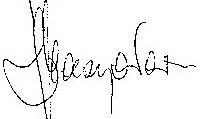 Łomż 2014-10-26                                         Pełnomocnik Rektora ds. Jakości Kształceniadr hab. Joanna MoczydłowskaNazwa InstytutuINSTYTUT PRZEDSIĘBIORCZOŚCIKierunek studiówADMINISTRACJALiczba przeprowadzonych hospitacji10Wnioski wynikające z przeprowadzonych hospitacjiPrzeprowadzone hospitacje, jak również pozainstytucjonalne środki informacji o sposobie prowadzenia zajęć przez poszczególnych wykładowców, wskazują na odpowiednią jakość kształcenia pod względem merytorycznym. Konstatację tę potwierdzają również wyniki kontroli Polskiej Komisji Akredytacyjnej na kierunku Administracja w roku akademickim 2013/2014, pozytywna ocena jaką uzyskał kierunek i przyznana akredytacja na kolejny, pięcioletni okres.  Problemy wymagające podjęcia działań naprawczych mają charakter pozamerytoryczny i dotyczą infrastruktury:sale w nowym budynku są zbyt zimne zimą, natomiast latem zbyt głośno pracuje klimatyzacja.Planowane działania na rzecz podniesienia jakości kształceniaKontynuacja polityki kadrowej polegającej na powierzaniu prowadzenia zajęć osobom nie tylko posiadającym odpowiednie kwalifikacje merytoryczne, ale również doświadczenie praktyczne, zdobyte poza systemem szkolnictwa wyższego (wzmacnianie „praktyczności” kształcenia).Konieczność weryfikacji metod osiągnięcia efektów kształcenia na poszczególnych zajęciach. Metody te powinny być elastyczne, tzn. uwzględniać specyfikę danej grupy studentów.Wnioski wynikające z ocen przyznawanych przez studentów w toku badań ankietowychZróżnicowane oceny poszczególnych wykładowców; oceny poniżej 4,0 należały do rzadkości, w związku z czym nie zaszła potrzeba podjęcia szczególnych środków dyscyplinujących.Planowane działania na rzecz podniesienia jakości kształceniaPrzeprowadzono indywidualne rozmowy z osobami, które otrzymały najniższe noty.Dyscyplinowanie wykładowców w kwestii punktualności rozpoczynania i kończenia zajęć.Zachęcanie wykładowców do wykorzystywania różnych możliwości prowadzenia zajęć, a nie tylko ograniczania się do tradycyjnego wykładu.Ocena metod weryfikacji efektów kształcenia przyjętych na kierunkuº Ocena metod weryfikacji kształcenia wypada pozytywnie. Przede wszystkim wykładowcy stosują zróżnicowane metody, stosownie do specyfiki swojego przedmiotu. Metody te są określone w sylabusie przedmiotu przez samego wykładowcę. Po zakończeniu zajęć każdy z wykładowców obowiązany jest przekazać do instytutowego archiwum zgromadzone efekty kształcenia, określając jednocześnie, jakie efekty były przewidziane dla przedmiotu i w jaki sposób zostały one osiągnięte.º Problemem jest zróżnicowana jakość prac licencjackich. Kwestia ta była sygnalizowana w raporcie PKA. Przegląd ubiegłorocznych i tegorocznych prac licencjackich w pełnej rozciągłości potwierdza zgłoszone uwagi. Dlatego też jakość prac licencjackich będzie przedmiotem nieustającego zainteresowania Instytutowej Komisji ds. Jakości Kształcenia.Stopień osiągania efektów kształcenia w ramach kierunku, planowane działania zmierzające do doskonalenia metod sprawdzania osiągania efektów kształcenia i podniesienia stopnia ich osiąganiaIKJK dokonała kontroli sylabusów z uwzględnieniem realizacji kierunkowych efektów kształcenia, spójności realizowanych celów i treści zgodnie z efektami kształcenia. Przeprowadzono analizę sylabusów pod kątem: prawidłowości zakresu tematycznego realizowanych przedmiotów; zgodności efektów kształcenia z matrycą (podjęto działania mające na celu lepsze doprecyzowanie przedmiotowych efektów kształcenia do efektów kierunkowych); sposobów weryfikacji efektów (podjęto działania mające na celu doprecyzowanie i wypracowanie jak najbardziej optymalnych sposobów weryfikacji efektów kształcenia); zgodności przedmiotowych punktów ECTS z nakładem pracy studentów (stwierdzono w niektórych przypadkach niedostosowanie nakładów pracy studenta do punktów ECTS. Podjęto działania mające na celu wyeliminowanie wskazanych nieprawidłowości – przeprowadzono spotkanie z pracownikami odnośnie prawidłowego sposobu sporządzania sylabusów)Nazwa InstytutuINSTYTUT PRZEDSIĘBIORCZOŚCIKierunek studiówZARZĄDZANIELiczba przeprowadzonych hospitacji10Wnioski wynikające z przeprowadzonych hospitacjiPrzeprowadzone hospitacje wykazały, że zajęcia prowadzone są na wysokim poziomie merytorycznym. Treści przekazywane były w sposób komunikatywny i interesujący. Na wykładach i ćwiczeniach realizowany był program zgodny z sylabusem. Wszyscy hospitowani pracownicy otrzymali wysokie noty.Planowane działania na rzecz podniesienia jakości kształceniaW celu podniesienia jakości podjęte będą działania mające na celu:wypracowanie innowacyjnych form aktywizacji studentów w trakcie szczególnie wykładów;zwiększenie frekwencji na wykładach w ramach Instytutu poprzez podjęcie działań na rzecz upowszechniania informacji wśród studentów i pracowników na temat obowiązujących reguł i zasad oraz  kultury studiowania wynikających z regulaminu studiów (z-ca dyrektora, opiekunowie roku, samorząd studencki);dookreślenia zakresu obowiązków opiekuna roku i uaktywnienie jego działać związanych z  ułatwianiem studentom określonego roku orientacji w wymaganiach związanych z tokiem i organizacją studiów, itp..Wnioski wynikające z ocen przyznawanych przez studentów w toku badań ankietowychLiczba wystawionych ocen: 45Średnia ocena – 4,6Studenci wysoko ocenili pracę nauczycieli prowadzących zajęcia na kierunku zarządzanie. Oceny kształtowały się od 3,7 do 5,0. Planowane działania na rzecz podniesienia jakości kształceniaZ pracownikami, którzy otrzymali oceny poniżej 4,0 przeprowadzone były rozmowy mające na celu wyjaśnienie sytuacji i znalezienie konsensusu. Na zebraniach Instytutu zostaną wypracowane działania pozwalające na jeszcze lepszą jakość prowadzonych zajęć a w tym kontekście na lepszy odbiór studentów. Przeprowadzone zostaną spotkania ze studentami podkreślające znaczenie ich ankiet i rzetelności ich wypełniania w doskonaleniu systemu jakości. Podjęte zostaną działania aktywizujące studentów do wypełniania ankiet zarówno w zakresie ich ilości, jak i jakości.Ocena metod weryfikacji efektów kształcenia przyjętych na kierunkuEfekty kształcenia poddawane są sukcesywnej weryfikacji przez samych pracowników. Po zakończeniu semestru pracownicy są zobligowani do przeanalizowania określonych w sylabusie efektów kształcenia oraz możliwości praktycznej realizacji założonych form weryfikacji. Założone efekty kształcenia są realizowane w ramach przedmiotów prowadzonych w różnych formach. W celu doskonalenia metod sprawdzania osiąganych efektów oraz stopnia ich osiągnięcia podjęto szereg działań:W odniesieniu do prac dyplomowych opracowano procedury dyplomowania:procedurę tworzenia repozytorium prac dyplomowych oraz zasady określające sposób przygotowywania, termin przekazywania przez promotorów wykazu tytułów prac, procedurę ewentualnej zmiany zgłoszonego tytułu pracy; opracowano procedurę powoływania recenzentów egzaminu dyplomowego dopracowano zamieszczony na stronach internetowych Wydziału pakiet informacyjny dla studentów zawierający wszelkie informacje dotyczące warunków złożenia pracy dyplomowej i procedury przystąpienia do egzaminu dyplomowego.W odniesieniu do efektów realizowanych w ramach poszczególnych przedmiotów :sukcesywne sprawdzanie w jakim zakresie założone efekty są weryfikowane i czy przyjęte formy są odpowiednie,zasięganie opinii studentów odnośnie możliwości założonych w przedmiocie efektów,korygowanie przez pracowników założonych efektów przedmiotowych.Stopień osiągania efektów kształcenia w ramach kierunku, planowane działania zmierzające do doskonalenia metod sprawdzania osiągania efektów kształcenia i podniesienia stopnia ich osiąganiaWszelkie zmiany są zapisywane na specjalnie do tego przygotowanej karcie. Dodatkowo Instytutowa Komisja będzie weryfikować, w jakim zakresie określone w sylabusie efekty kształcenia znajdują w swoje przełożenie w dokumentacji wskazanej do weryfikacji efektów kształcenia. Instytutowa Komisja w celu weryfikacji efektów kształcenia przyjętych na kierunku analizie poddaje ankiety skierowane do absolwentów, jaki sugestie i uwagi pracodawców. Analizie poddawane są tematy prac dyplomowych, aby były z zgodne z kierunkiem i specjalnością oraz aby w jak największym zakresie realizowały aspekt praktyczny.Nazwa InstytutuINSTYTUT NAUK SPOŁECZNO-HUMANISTYCZNYCHKierunek studiówFILOLOGIA ANGIELSKA Z TECHNIKA INFORMATYCZNĄLiczba przeprowadzonych hospitacji1254% założonego planu hospitacji na rok akademicki 2013/2014Wnioski wynikające z przeprowadzonych hospitacjiWszyscy pracownicy podlegający hospitacji otrzymali ocenę średnią 4,71. Biorąc pod uwagę aspekty oceniania podczas zajęć tj., zgodność realizacji zajęć z programem przedmiotu, organizację zajęć, wykorzystywanie pomocy dydaktycznych, różnorodność metod i form dydaktycznych, przejrzystość prezentowanego tematu oraz umiejętności w przekazywaniu wiedzy,  lektorzy charakteryzowali się pełną zgodnością co do wymaganych punktów. Zaledwie dwie osoby odbiegały od standardu. Studenci wykazywali duże zainteresowanie przedmiotem jak i aktywnością podczas zajęć.Planowane działania na rzecz podniesienia jakości kształceniaPlanujemy udział pracowników w szkoleniach (konferencjach) na temat nowoczesnych trendów i metod  nauczania języka  angielskiego oraz spotkaniach służących wymianie doświadczeń i spostrzeżeń  w sprawie realizacji efektów kształcenia na kierunku.Wnioski wynikające z ocen przyznawanych przez studentów w toku badań ankietowychliczba wystawionych ocen: średnia ze wszystkich ankiet  144średnia ocen dla nauczycieli na kierunku    4,48Większość wykładowców pod kątem pytań w ankiecie została oceniona przez studentów dobrze lub bardzo dobrze. Dwa pytania: „Czy zaliczenie przedmiotu wymagało od Pani/Pana dużego i systematycznego nakładu pracy własnej?, Czy poziom merytoryczny zajęć był odpowiedni?” u wielu osób otrzymało niższe noty niż pozostałe zawarte w ankiecie.Planowane działania na rzecz podniesienia jakości kształceniaNależy wspólnie przedyskutować i zastanowić się nad powyższym oraz wyciągnąć odpowiednie wnioski, co do pewnych zmian merytorycznych w sylabusach oraz wymagać od studentów większej pracy samodzielnej w przygotowywaniu się do zajęć. Wiarygodność ocen była by większa, gdyby średnia ocen była obliczana od jednakowej liczby ankietowanych.Ocena metod weryfikacji efektów kształcenia przyjętych na kierunkuPo dokonaniu własnej weryfikacji efektów kształcenia niektórzy pracownicy  stwierdzili  potrzebę wprowadzenia zmian do sylabusów  prowadzonych przedmiotów  w kolejnym cyklu. Na przykład zawartość tematyczna  materiału z nauczania mówienia (Speaking).Stopień osiągania efektów kształcenia w ramach kierunku, planowane działania zmierzające do doskonalenia metod sprawdzania osiągania efektów kształcenia i podniesienia stopnia ich osiąganiaW ocenie IKJK założone efekty kształcenia zostały osiągnięte. Nazwa InstytutuINSTYTUT NAUK SPOŁECZNO-HUMANISTYCZNYCHKierunek studiówPRACA SOCJALNALiczba przeprowadzonych hospitacji9Wnioski wynikające z przeprowadzonych hospitacjiPrzeprowadzone hospitacje zajęć dydaktycznych ukierunkowane były na uzyskanie informacji zwrotnych do diagnozy lub oceny efektów kształcenia oraz do oceny pracy nauczycieli akademickich. Wskazały one na wysoki stopień przygotowania merytorycznego i metodycznego wykładowców.  Główne wnioski wypływające z hospitacji: prowadzący zajęcia powinni zwrócić większą uwagę na motywowanie studentów do aktywnego i twórczego uczestnictwa w zajęciach. w miarę możliwości uzupełniać przykładami praktyczne znaczenie przekazywanej wiedzy.Planowane działania na rzecz podniesienia jakości kształceniaZachęcanie wykładowców do stałego podnoszenia poziomu własnych umiejętności dydaktycznych, poprawiania metodyki prowadzenia zajęć, aktualizacji wykorzystywanych materiałów oraz wprowadzania przemyślanych innowacji dydaktycznych.Wnioski wynikające z ocen przyznawanych przez studentów w toku badań ankietowychŚrednia ocena dla pracowników – 4,663 pracowników uzyskało najwyższą ocenę 5najniższa ocen uzyskana przez pracownika ISH to 3,96tylko 1 pracownik osiągnął ocenę poniżej 411 ocen było poniżej średniej ogólnouczelnianej tj. 4,52, pozostałe 33 były powyżej średniej ocen w opinii studentówTrudno jednak jednoznacznie odnieść się do wyników ankiet i wyciągnąć z nich bezdyskusyjne wnioski, ponieważ bardzo mała liczba studentów je wypełniła. W bardzo wielu przypadkach ocena zajęć wykładowcy oparta jest na opinii uzyskanej od  jednego studenta.Planowane działania na rzecz podniesienia jakości kształceniaIstnieje potrzeba zmobilizowanie studentów w kolejnym roku akademickim do wypełniania ankiet oceniających wykładowców, tak aby były one pomocne i użyteczne do planowania działań na rzecz podniesienia jakości kształcenia.Ocena metod weryfikacji efektów kształcenia przyjętych na kierunkuº Sposoby weryfikacji osiągnięcia założonych efektów przedmiotowych - zaliczenia przedmiotów i egzaminów końcowych - są powiązane z  metodami i formami kształcenia. º Weryfikacja odbywa się na podstawie egzaminów pisemnych bądź ustnych, testów, oceny projektów indywidualnych i zespołowych oraz referatów, a także aktywności na zajęciach. Zarówno treści przedmiotów, metody i formy kształcenia oraz sposoby weryfikacji zawarte są  w sylabusach poszczególnych przedmiotów. W związku z powyższym ocena weryfikacji efektów kształcenia w bieżącym roku akademickim odbywała się na podstawie analizy sylabusów poszczególnych przedmiotów przez członków Komisji.Uwaga: Na kierunku nie prowadzi się prac dyplomowych.Stopień osiągania efektów kształcenia w ramach kierunku, planowane działania zmierzające do doskonalenia metod sprawdzania osiągania efektów kształcenia i podniesienia stopnia ich osiąganiaº Planowane jest rozszerzenie tego procesu poprzez włączenie w systematyczny proces interesariuszy wewnętrznych i zewnętrznych, do których zaliczamy studentów, przedstawicieli biznesu, organizacji międzynarodowych (rządowych i pozarządowych) oraz absolwentów. Weryfikacja efektów przeprowadzana będzie również w oparciu o opinie absolwentów, którzy zakończą studia na uczelni i rozpoczną pracę zawodową, dzięki temu mogą wnosić niezbędną wartość dodaną i dzielić się swoimi doświadczeniami wskazując na efekty, których osiągnięcie ma największe znaczenie dla dalszego rozwoju zawodowego i naukowego.Nazwa InstytutuINSTYTUT MEDYCZNY im Błogosławionej Matki Teresy z KalkutyKierunek studiówDIETETYKALiczba przeprowadzonych hospitacji21Wnioski wynikające z przeprowadzonych hospitacjiPodczas przeprowadzonych hospitacji uzyskano następujące średnie ocen:Zgodność realizacji zajęć z programem przedmiotu:Treści kształcenia zgodne z założonymi efektami kształcenia – 5 Wdrażanie studentów do samokształcenia – 4,9Organizacja zajęćPunktualność – 5 Struktura zajęć – 4,95 Pomoce  naukowo – dydaktyczneAdekwatne wykorzystanie pomocy naukowo-dydaktycznych – 4,89 Różnorodność pomocy naukowo-dydaktycznych – 4,79  Metody i formy dydaktyczneRóżnorodność metod dydaktycznych – 4,95Adekwatność stosowanych metod do przekazywanych treści – 5  Przejrzystość prezentowanego materiału – 5 Umiejętność przekazywania treści – 5 Przeprowadzone hospitacje zajęć dydaktycznych wypadły bardzo dobrze. Zajęcia były realizowane zgodnie z programem przedmiotu, organizacja zajęć, stosowane pomoce naukowo-dydaktyczne oraz metody i formy dydaktyczne nie budziły żadnych zastrzeżeń.Planowane działania na rzecz podniesienia jakości kształceniaW celu podniesienia jakości kształcenia zaleca się wprowadzenie większej różnorodności stosowanych pomocy naukowo-dydaktycznych.Wnioski wynikające z ocen przyznawanych przez studentów w toku badań ankietowychliczba wystawionych ocen: 11921średnia ocen dla nauczycieli na kierunku: 4,56średnia ocen za praktyki zawodowe: 4,87Średnia ocen wystawionych przez studentów dla nauczycieli akademickich wypadła ponad dobrze, natomiast średnia ocen z praktyk zawodowych – bardzo dobrze.W swoich komentarzach do ankiet studenci proponują zwiększenie ilości godzin z przedmiotów kierunkowych na rzecz przedmiotów, które, według ich zdania, są niepotrzebne w zawodzie dietetyka, jak np. Procesy i urządzenia przetwórstwa żywności, Analiza i ocena jakości żywności.Studenci większość wykładowców oceniają bardzo dobrze, zwracając uwagę na ich pozytywny stosunek do studentów, życzliwość, wysokie kompetencje, dużą wiedzę, wysokie, ale jasno określone wymagania. W odniesieniu do kilku wykładowców studenci podkreślają trudności w nawiązywaniu kontaktów ze studentami, niezbyt jasno określone wymagania, małą obiektywność w wystawianiu ocen. Planowane działania na rzecz podniesienia jakości kształceniaW celu podniesienia jakości kształcenia zaleca się:- przeanalizowanie poszczególnych przedmiotów i ich treści pod względem przydatności dla zawodu dietetyka,- jasne określenie przez wszystkich wykładowców zasad oceniania studentów i obiektywizm w wystawianiu ocen,- zwrócenie uwagi na przekazywanie nawet trudnych treści w sposób przystępny dla studentów,- przekazywanie treści teoretycznych w zastosowaniu praktycznym,- usunięcie oceny uczelnianego koordynatora praktyk zawodowych z ocen w ankietach.Ocena metod weryfikacji efektów kształcenia przyjętych na kierunkuIKJK kierunku Dietetyka dokonała analizy dokumentacji efektów kształcenia za semestr zimowy 2013/2014 studentów I i II roku studiów stacjonarnych i niestacjonarnych.Stwierdzono, że z analizowanych przedmiotów zakładane efekty kształcenia, metody oraz proponowane formy są właściwe dla oceny efektów kształcenia i zgodne z założeniami uwzględnionymi w sylabusach na rok akademicki 2013/2014.Komisja stwierdziła brak dokumentacji efektów kształcenia z kilku przedmiotów.W celu podniesienia jakości kształcenia zaleca się:- uzupełnienie brakujących efektów kształcenia,- ujednolicenie formy dokumentacji efektów kształcenia.Stopień osiągania efektów kształcenia w ramach kierunku, planowane działania zmierzające do doskonalenia metod sprawdzania osiągania efektów kształcenia i podniesienia stopnia ich osiąganiaIKJK kierunku Dietetyka pozytywnie oceniła stopień osiąganych efektów kształcenia w ramach kierunku w roku akademickim 2013/2014.W ramach planowanych działań zmierzających do doskonalenia metod sprawdzania osiąganych efektów kształcenia i podniesienia stopnia ich osiągania Komisja proponuje cykliczne spotkania ze studentami celem poznania ich opinii i wyeliminowania bieżących problemów.Nazwa InstytutuINSTYTUT MEDYCZNY im Błogosławionej Matki Teresy z KalkutyKierunek studiówPIELĘGNIARSTWOLiczba przeprowadzonych hospitacji19Wnioski wynikające z przeprowadzonych hospitacjiW takcie hospitacji zajęć zwrócono uwagę głów nie na:Bezwzględne przestrzeganie w trakcie zajęć praktycznych higieny rąk wg strategii 5 kroków WHOZwrócenie uwagi na właściwe umundurowanie studentów podczas trwania zajęć praktycznychPlanowane działania na rzecz podniesienia jakości kształceniaAnaliza ocen asystentów odpowiedzialnych za proces dydaktycznyDokonywanie bieżących hospitacji zajęćWnioski wynikające z ocen przyznawanych przez studentów w toku badań ankietowychliczba wystawionych ocen: 126średnia ocen dla nauczycieli na kierunku: 4,65Zdecydowana większość ocenianych asystentów w opinii studentów miała dobre i bardzo dobre oceny Ilość ocen wystawionych przez studentów u większości asystentów nie pozwalają na przeprowadzenie wnikliwej analizy ( 1-2 oceny)Podawane komentarze (negatywne) przy niektórych asystentach wskazują na podjecie intensywnych działań weryfikujących przyczynę istniejącej sytuacji, przy jednoczesnej ocenie procesu kształcenia w oparciu o efekty kształcenia i proces ewaluacji.Planowane działania na rzecz podniesienia jakości kształceniaPrzeprowadzenie cyklicznych hospitacji interwencyjnych, które będą miały na celu ocenę procesu kształcenia i ewaluacji wyników nauczaniaWnioskowanie do Dyrektora Instytutu o nagradzanie najlepszych nauczycieli za osiągnięcia w procesie dydaktycznym (listy gratulacyjne, premie motywacyjne)Wnioskowanie do Dyrektora Instytutu o przeprowadzenie rozmów dyscyplinujących w stosunku do nauczycieli, którzy osiągnęli w opinii studentów negatywne wyniki o wprowadzenie zmian naprawczych, które pozwalają na zmianę w kierunku pozytywnym istniejącej sytuacji ( zmiany formalnie udokumentowane) Ocena metod weryfikacji efektów kształcenia przyjętych na kierunkuIstotnym dla weryfikacji programów kształcenia głosem są opinie interesariuszy zewnętrznych w osobach dyrektorów placówek medycznych, stanowiących ewentualnych przyszłych pracodawców lub ośrodki realizacji praktyk zawodowych i zajęć praktycznych oraz interesariuszy wewnętrznych – nauczycieli minimum kadrowego kierunków i studentów wszystkich roczników i trybów. Opinie interesariuszy zewnętrznych i wewnętrznych stanowią  istotną wskazówkę co do weryfikacji treści nauczanych na kierunku objętym sprawozdaniem. Wśród otrzymanych opinii wszystkie uwagi poddano gruntownej analizie pod kątem programu kształcenia.W sposób szczególny położono nacisk na kształcenie praktyczne (powiązane z misją PWSIiP w Łomży) , na tej podstawie dobrano typ zajęć do przedmiotów objętych programem nauczania na kierunku Pielęgniarstwo, zaś metody dydaktyczne są weryfikowane na podstawie działań hospitacyjnych oraz opracowanych przez wykładowców sylabusów.Stopień osiągania efektów kształcenia w ramach kierunku, planowane działania zmierzające do doskonalenia metod sprawdzania osiągania efektów kształcenia i podniesienia stopnia ich osiąganiaBrak danych na temat stopnia osiągnięcie efektów kształcenia.Zaplanowano weryfikację wszystkich sylabusów na kolejny cykl kształcenia na studiach stacjonarnych I i II stopnia przed rozpoczęciem roku akademickiego 2014/2015.Nazwa InstytutuINSTYTUT MEDYCZNY im Błogosławionej Matki Teresy z KalkutyBłogosławionej Matki Teresy z KalkutyKierunek studiówKOSMETOLOGIALiczba przeprowadzonych hospitacji            8Wnioski wynikające z przeprowadzonych hospitacjiStopień realizacji planu hospitacji - 100%Średnia ocen wystawionych hospitowanym – 4,71Średnia frekwencja studentów na hospitowanych zajęciach – 78%Zgodność tematów zajęć z sylabusem - w 7 przypadkach tematy zajęć były zgodne z sylabusem; w przypadku zajęć z wychowania fizycznego temat został zmodyfikowany ze względu na zaistniałe warunki pogodowe, przy czym zmieniony temat zawierał treści zgodne z założonymi efektami kształcenia. Zgodność z założonymi efektami kształcenia - treści realizowane na zajęciach zgodne z założonymi efektami kształcenia.Planowane działania na rzecz podniesienia jakości kształceniaKontynuowanie przyjętego kierunku prac.Analiza przyczyn niskiej frekwencji (badanie ankietowe przeprowadzone wśród studentów).Wnioski wynikające z ocen przyznawanych przez studentów w toku badań ankietowychLiczba wystawionych ocen: 5729Średnia ocen dla nauczycieli na kierunku: 4,37Inne dane ważne w ocenie Komisji:- studenci niechętnie pisali komentarze: na 146 ocenionych form zajęć skomentowali jedynie 28, przy czym w większości (75%) były to komentarze pozytywne;- studenci najchętniej wypowiadali się na temat tego, czy program wzbogacił ich wiedzę i umiejętności; najrzadziej udzielali odpowiedzi na pytanie dotyczące obiektywizmu wykładowców w wystawianiu ocen;- studenci najwyżej ocenili punktualność i realizację zajęć zgodnie z planem (4,58); najniżej, ale mimo wszystko dobrze (4,2) ocenili systematyczność własnej pracy oraz wysiłek włożony w zaliczenie przedmiotu;- rozpiętość wystawionych przez studentów ocen wahała się od 5,00 do 1,00, przy czym ocena 1,00 pojawiła się trzy razy (przy kategoriach: Czy zaliczenie przedmiotu wymagało od Pani/Pana dużego i systematycznego nakładu pracy własnej? Czy liczba godzin przedmiotu była wystarczająca? Czy oceny wystawiano obiektywnie?);- 81% ocenianych wykładowców uzyskała średnią w granicach 5,00– 4,00- 13% ocenianych wykładowców uzyskała średnią 3,99 – 3,00- 6% ocenianych wykładowców uzyskała średnią poniżej 3,00Planowane działania na rzecz podniesienia jakości kształceniaZ wykładowcami, u których pojawiły się niskie oceny i negatywne komentarze władze Instytutu przeprowadzą rozmowy dyscyplinujące.Dyrektor Instytutu lub wyznaczony Zastępca, osobiście dokona hospitacji zajęć prowadzonych przez  wykładowców najniżej ocenionych w ankiecie.Ocena metod weryfikacji efektów kształcenia przyjętych na kierunkuNa kierunku Kosmetologia prace dyplomowe będą realizowane od przyszłego roku akademickiego. Studentki w bieżącym roku i latach poprzednich zdawały egzamin dyplomowy. Analiza wyników egzaminu nie podlega analizie metod weryfikacji efektów kształcenia, ponieważ rocznik kończący studia w roku bieżącym realizował program kształcenia nie uwzględniający realizacji efektów a oparty na standardzie kształcenia.Przyjęte metody weryfikacji:Analiza złożonych przez wykładowców dowodów na realizację efektów kształcenia (sprawdzano zgodność form weryfikacji efektów kształcenia z formami założonymi przez wykładowców w sylabusach).Analiza przygotowanego przez Dział Systemów Komputerowych zestawienia średnich ocen, uzyskanych przez studentki Kosmetologii w roku akademickim 2013/2014.Planowane działania projakościowe zmierzające do doskonalenia metod sprawdzania efektów kształcenia i podniesienia stopnia ich osiągania:Pozyskanie opinii studentów na temat metod weryfikacji efektów kształcenia (przez zaproponowanie dodania takiego punktu w ankietach studenckich lub przez oddzielne badanie ankietowe przeprowadzone przez opiekunów poszczególnych roczników).Przeanalizowanie stopnia zróżnicowania metod i form dydaktycznych stosowanych w procesie kształcenia (na podstawie krótkiego formularza, wypełnianego przez prowadzących zajęcia oraz na podstawie opinii pozyskanych od studentów).Stopień osiągania efektów kształcenia w ramach kierunku, planowane działania zmierzające do doskonalenia metod sprawdzania osiągania efektów kształcenia i podniesienia stopnia ich osiąganiaStopień osiągnięcia efektów kształcenia w ramach kierunku Kosmetologia (dane pozyskane z systemu USOS za pośrednictwem Działu Systemów Komputerowych):- semestr zimowy roku akademickiego 2013/2014 – ogółem średnia 3,99 (semestr I: 4,06; semestr III – 3,91)- semestr letni roku akademickiego 2013/2014 (dane niepełnie, aktualne na dzień 28-06-2014) – ogółem średnia 4,37 (semestr II: 4,22; semestr IV: 4,55) (dane należy zweryfikować po zakończeniu semestru letniego)Nazwa InstytutuINSTYTUT MEDYCZNY im Błogosławionej Matki Teresy z Kalkutyim Błogosławionej Matki Teresy z KalkutyKierunek studiówFizjoterapiaLiczba przeprowadzonych hospitacji7Wnioski wynikające z przeprowadzonych hospitacjiHospitacje obejmowały osoby zatrudnione na etacie akademickim oraz osoby zatrudnione do prowadzenia zajęć w ramach umowy o dzieło.         Po przeprowadzonych hospitacjach stwierdza się odpowiednią zgodność realizacji prowadzonych wykładów/ćwiczeń/seminariów z programem i sylabusem przedmiotu, a zwłaszcza z celami i efektami kształcenia. Analizując i oceniając sposób prowadzenia  i organizację zajęć stwierdza się  prawidłową  strukturę zajęć, pozostającą w zgodzie z różnorodnymi metodami dydaktycznymi adekwatnymi do przekazywanych treści.Studenci nie zgłaszali uwag do prowadzonych zajęć.         Część osób prowadzących zgłasza problem z prowadzeniem swoich  zajęć z powodu  nieodpowiedniego zachowania się studentów np: rozmowy, głośne zachowywanie się, co zaburza porządek spotkania i wprowadza niepotrzebne nieporozumienia.Planowane działania na rzecz podniesienia jakości kształceniaWe wnioskach końcowych część osób zwraca uwagę na większe aktywizowanie studentów do czynnego udziału w zajęciach. Takie formy zachęcają studentów do myślenia, pracy czynnej, jednocześnie ich dyscyplinując.  Należy zwrócić uwagę na ewentualne zmiany godziny  rozpoczęcia zajęć. Jeżeli prowadzący, zmieniają godziny swoich zajęć, bezwzględnie muszą poinformować o tym dział odpowiedzialny za plan i umieścić zmianę w USOS-ie na stronie internetowej.Wnioski wynikające z ocen przyznawanych przez studentów w toku badań ankietowychliczba wystawionych ocen:semestr zimowy:wykłady – 11 ocen, ćwiczenia- 18,  seminaria- 3 ocenysemestr  letni:wykłady- 9 ocen, ćwiczenia 8 ocen, seminaria 5 ocen średnia ocen dla nauczycieli na kierunku:semestr zimowy:wykłady- średnia ocen 4,37 seminaria- 4,03     ćwiczenia- 4,32semestr letni( ankiety niezakończone): wykłady- średnia ocen  4,28  seminaria- 4,27   ćwiczenia-  4,33W semestrze zimowym wzięło udział w ankietach, z poszczególnych przedmiotów zaledwie po kilku studentów, a nawet pojedyncze osoby.W związku z tym wyniki ankiet, z tak niewielkim procentem nie są miarodajne, ponieważ dotyczą oceny tylko ok 10% studentów.Studenci zwracają uwagę na brak  na początku semestru przedstawienia wymogów ze strony osób prowadzących, dotyczących oceniania oraz  podania progów zaliczeniowych. Jak również materiał przedstawiany na zajęciach nie zawsze jest spójny z treściami wymaganymi na zaliczeniu.      Studenci narzekają na zbyt duże ilości materiału z niektórych przedmiotów, negują niektóre formy zaliczeń ustalonych przez prowadzących, mają zastrzeżenia do postawy niektórych prowadzących oraz uważają iż część przedmiotów jest zbędna.Z obserwacji i refleksji 80% prowadzących zajęcia ze studentami Fizjoterapii ocenia ten rok jako niezdyscyplinowany, głośny a przede wszystkim mało zainteresowany studiowaniem. Należy zastanowić się w jaki sposób można zdyscyplinować studentów, bo przecież trudno uczyć ich kultury osobistej.Jeżeli chodzi o przedmioty oraz ilość przedstawianego materiału na zajęciach jest to zgodne z ogólnymi wymogami dla kierunku Fizjoterapia. Być może część osób znalazła się tu przypadkowo i nie jest w stanie sprostać pewnym zasadom, obowiązującym na studiach wyższych, szczególnie o profilu medycznym.Prowadzący na pierwszych zajęciach  powinni przedstawić studentom źródła wiedzy: odpowiednie piśmiennictwo, materiały niezbędne do nauki, jak również sprecyzować warunki zaliczenia przedmiotu.Planowane działania na rzecz podniesienia jakości kształceniaNależy się zastanowić w jaki sposób można zachęcić studentów do wypełniania ankiet.Ocena metod weryfikacji efektów kształcenia przyjętych na kierunkuNa kierunku Fizjoterapia prace dyplomowe będą realizowane za dwa lata. W następnym roku Komisja powinna ustalić szczegółowe zasady egzaminu dyplomowego, ze szczególnym uwzględnieniem części praktycznej. Należy też określić listę promotorów oraz tematy prowadzonych przez nich prac. Po analizie sposobów weryfikacji efektów kształcenia w semestrze zimowym stwierdzono w sylabusach,  m.in:-  Brak  podanych elementów mających wpływ na zaliczenie przedmiotu.-  W materiałach oddanych często brakuje  proponowanych w sylabusie efektów kształcenia, bądź przedstawione efekty kształcenia nie są ujęte w sylabusie.-  Brak indywidualnych arkuszy obserwacyjnych prowadzonych przez nauczyciela i  określonych w sylabusie.Stopień osiągania efektów kształcenia w ramach kierunku, planowane działania zmierzające do doskonalenia metod sprawdzania osiągania efektów kształcenia i podniesienia stopnia ich osiąganiaKonieczna jest korekta i uzupełnienie sylabusów przez osoby prowadzące z semestru zimowego oraz dołączenie brakujących efektów kształcenia.Określenie w każdym sylabusie metody oceny stopnia osiągnięcia założonego efektu.Zmotywowanie osoby prowadzące zajęcia w semestrze letnim do przesłania nowych, uzupełnionych sylabusów, zgodnych z oddanymi efektami kształcenia.Prowadzący po zrealizowanym zajęcia powinien  pozostawić teczkę z  efektami kształcenia, odpowiednio podpisaną w dziekanacie. Jest to niezbędne do prze- prowadzenia analizy sposobów weryfikacji efektów kształcenia semestru letniego.Nazwa InstytutuINSTYTUT INFORMATYKI I AUTOMATYKIKierunek studiówINFORMATYKALiczba przeprowadzonych hospitacji8Wnioski wynikające z przeprowadzonych hospitacjiPlanowane działania na rzecz podniesienia jakości kształceniaW celu zaktywowania całej grupy często trzeba dzielić studentów na podgrupy, zadawać im zadania i wymagać odpowiedzi od każdego studenta. Dobrym rozwiązaniem jest również zadawanie zadań indywidualnych z koniecznością omówienia rozwiązania, nie muszą to być zadania narzucone - ułożenie samodzielne zadanie jest o wiele bardziej aktywujące.Wnioski wynikające z ocen przyznawanych przez studentów w toku badań ankietowychPlanowane działania na rzecz podniesienia jakości kształceniaPlanuje się zwiększenie różnorodności metod nauczania stosowanych przez nauczycieli, które będą bardziej angażować studenta w proces dydaktyczny. Należy też zwrócić uwagę na wybór określonych metod nauczania, by dobrane metody pomagały studentom lepiej zrozumieć i przyswoić wiedzę.Na podstawie negatywnych opinii/komentarzy studentów na temat zbyt małego zaangażowania nauczycieli w wyjaśnianie materiału planuje się działania zwiększające nacisk na dokładniejsze tłumaczenie oraz zrozumienie oczekiwań studentów wobec nauczyciela. Na początku każdego semestru należy upewnić się, że studenci dobrze zrozumieli wymagania związane z pracą na zajęciach, zaliczeniem przedmiotu i sposobem weryfikacji ich wiedzy. Wpłynie to na odpowiednie przygotowanie studentów do zaliczenia przedmiotu. Ocena metod weryfikacji efektów kształcenia przyjętych na kierunkuPrzeanalizowano 6 wybranych prac dyplomowych. Wszystkie prace spełniały wymogi pracy dyplomowej. Prace zawierały projekt inżynierski (w niektórych wypadkach na bardzo wysokim poziomie z możliwością zaoferowania instytucjom). Zgodnie z wiedzą komisji jedna praca jest obecnie częściowo wykorzystywana przez firmę. Komisja zauważyła, że trzeba większy nacisk położyć na część teoretyczną pracy. Zdarza się bardzo dobry projekt inżynierski z bardzo słabo opisaną częścią teoretyczną. Stopień osiągania efektów kształcenia w ramach kierunku, planowane działania zmierzające do doskonalenia metod sprawdzania osiągania efektów kształcenia i podniesienia stopnia ich osiąganiaNiepokój budzi fakt, że pomimo dobrych ocen realizacji efektów kształcenia po stronie prowadzących, w roku akademickim 2013/2014 odnotowano, dla pewnej grupy studentów, niską zdawalność niektórych przedmiotów np. Technika cyfrowa, Systemy baz danych, Sztuczna inteligencja. Może to wynikać z łatwiejszego przyswajania fragmentów ocenianych bloków materiału (na zajęciach w formie pracowni czy laboratorium) i trudności z powiązaniem całości zagadnień. Rekomenduje się dla tych przedmiotów wprowadzenie działań mających skłonić studentów do większej aktywności i samodzielności w realizacji efektów kształcenia oraz powiązania bloków zadań. Dla pozostałych przedmiotów zaleca się: - większe usystematyzowanie pracy studentów miedzy zajęciami, - zaplanowanie większej aktywności studentów w pozyskiwaniu wiedzy również poza zajęciami. Proponuje się nałożyć pewne ograniczenia, które miałyby na celu rozłożenie pracy studentów przy pisaniu pracy dyplomowej. W tym celu należałoby opracować harmonogram pisania pracy, w ramach którego studenci w miarę zdobywania wiedzy na temat zasad obowiązujących przy pisaniu pracy inżynierskiej, pracowaliby nad kolejnymi etapami tej pracy. Prowadzący szczególnie powinni zwracać uwagę na poszczególne rozdziały teoretyczne pracy. Po przeanalizowaniu pisanych sukcesywnie przez studentów fragmentów pracy, przedstawialiby na zajęciach mocne i słabe strony tych fragmentów. Nazwa InstytutuINSTYTUT INFORMATYKI I AUTOMATYKIKierunek studiówAutomatyka i RobotykaLiczba przeprowadzonych hospitacji6Wnioski wynikające z przeprowadzonych hospitacjiW roku akademicki 2013/14 przeprowadzono 6 hospitacji zajęć. Trzy dotyczyły pracowników zatrudnionych na umowę o pracę, a trzy osób prowadzących zajęcia na zlecenie. Osoby hospitowane mają duże lub bardzo duże doświadczenie dydaktyczne.Wszystkie hospitowane zajęcia oceniono pozytywnie. Zajęcia odbywały się zgodnie z planem zajęć, a treści zajęć odpowiadały tematyce zawartej w kartach przedmiotów. Prowadzący byli przygotowani do zajęć. Podczas zajęć używali fachowej terminologii. Mówili spokojnym głosem jasno formułując zdania. Zajęcia prowadzone w dobrym tempie dostosowanym do możliwości odbioru przez studentów. Prowadzący zwracali uwagę na zrozumienie przez studentów przedstawianych zagadnień.Do elementów wymagających uwagi a zauważonych podczas wizytacji należy zaliczyć:- brak punktualności przychodzenia na zajęcia przez studentów,- zbyt małe zaangażowanie przez studentów w osiąganiu efektów kształcenia poszczególnych przedmiotów.Wszyscy prowadzący zajęcia również zauważali te problemy i wykazywali działania we własnym zakresie w celu zmniejszenia lub usunięcia tych niepożądanych zjawisk.Pewną regułą dotyczącą zaangażowania studentów w osiąganiu efektów kształcenia jest to, że studenci wyższych lat i przedmiotów praktycznych bardziej bezpośrednio związanych ze studiowanym kierunkiem studiów wykazują się wyraźnie większa chęcią oraz samodzielnością studiowania.Planowane działania na rzecz podniesienia jakości kształceniaModyfikacja w przyszłości programu kształcenia w kierunku zwiększenia w miarę możliwości kierunkowych zajęć praktycznych.próba opracowania działań wspierających nauczycieli akademickich w ich własnych działaniach niwelujących niepożądane zjawiska.Wnioski wynikające z ocen przyznawanych przez studentów w toku badań ankietowychśrednia ocen dla nauczycieli na kierunku 4.496 (w skali ocen od 1 do 5)maksymalna średnia ocen dla nauczyciela na kierunku: 5,0minimalna średnia ocen dla nauczyciela na kierunku: 2,99Studenci w swoich anonimowych ankietach bardzo wysoko ocenili prowadzących zajęcia. Świadczy o tym średnia ocena oraz fakt, że najlepszą ocenę 5 uzyskało aż 7 nauczycieli, a wielu miało ocenę bardzo bliską 5. Niewielu nauczycieli oceniono wyraźnie niżej od średniej oceny. Największą grupę stanowią nauczyciele ocenieni przez studentów bardzo blisko wysokiej średniej 4.496. W przypadku każdej oceny wystawianej przez studentów każdemu prowadzącemu było niewielkie zróżnicowanie ocen ramach 13 punktów, na które wypowiadali się studenci w stosunku do średniej oceny nauczyciela.W przypadkach ocen najniższych podejmowano już działania mające na celu polepszenie ocen, miedzy innymi poprzez rozmowy z nauczycielami w celu wyjaśnienia przyczyn.Planowane działania na rzecz podniesienia jakości kształcenia Należy podjąć działania utrzymania takich ocen, a nawet ich polepszenia. Należy pomyśleć o możliwych do wprowadzenia metodach motywacyjnych z jednej strony oraz wsparcia nauczycieli umożliwiających wprowadzenie większej różnorodności metod dydaktycznych i sposobów weryfikacji efektów kształcenia.Ocena metod weryfikacji efektów kształcenia przyjętych na kierunkuCzłonkowie komicji w sposób ciągły nadzorowali proces dyplomowania, a w tym jakość tematów prac dyplomowych i ich dostosowanie do kierunku i poziomu studiów, sposób ich wykonywania, oceny prac oraz przebiegu egzaminu dyplomowego.Wszystkie prace odpowiadały studiom inżynierskim pierwszego stopnia na kierunku automatyka i robotyka. W każdym przypadku nieodzownym elementem pracy dyplomowej był projekt inżynierski.Studenci mieli możliwości doboru promotora oraz dostosowania tematów pracy dyplomowych do ich zainteresowań. Prace dyplomowe były wykonywane przez studentów w sposób zróżnicowany. Nie stwierdzono pracy, która nie spełniała by przynajmniej minimalnych wymagań. Wiele tematów dotyczyło konkretnych zagadnień występujących w konkretnych firmach i było realizowanych przy współpracy z nimi.Zauważono, że pewnym niepokojącym zjawiskiem jest czasem zbyt lakoniczne uzasadnienie wystawianych ocen przez promotorów i recenzentów, a w szczególności wyraźnego wskazania najlepszych aspektów pracy oraz jej mankamentów wpływających na obniżenie oceny.Innym niepokojącym elementem wymagającym uwagi jest w niektórych przypadkach niedostateczne zwrócenie uwagi na część pracy będąca opisem projektu inżynierskiego odbiegającego od ogólnie przyjętej formy dokumentacji technicznej.Zauważono też przypadki niewystarczającej analizy i obliczeń projektowych.Wskazane niepokojące zjawiska w procesie dyplomowania zauważano już wcześniej i podejmowane działania w znaczący sposób polepszyły sytuację. W zasadzie na każdym zebraniu Instytutu IiA oraz w indywidualnych rozmowach dyskutowano elementy procesu dyplomowania.Na wszystkie aspekty procesu dyplomowania, a w tym samodzielność wykonywania pracy oraz terminowość jej wykonania oraz wynikające z tego konsekwencje, zwracano też uwagę studentom podczas seminariów dyplomowych oraz podczas dodatkowych spotkań ze studentami.Stopień osiągania efektów kształcenia w ramach kierunku, planowane działania zmierzające do doskonalenia metod sprawdzania osiągania efektów kształcenia i podniesienia stopnia ich osiąganiaStopień osiągania efektów kształcenia ocenia się dość dobrze.Pewien niepokój budzi stosunkowo duże trudności w zaliczeniu niektórych przedmiotów z początkowych semestrów studiów oraz przedmiotów uważanych przez studentów jako trudne do zaliczenia na kierunku.W pierwszym przypadku największy wpływ ma niewystarczające przygotowanie ze szkoły średniej oraz ze stosunkowo niskiego poziomu kandydatów. Prowadzone ostatnich latach działania w postaci zajęć wyrównawczych polepszyły sytuację ale w sposób niewystarczający i wymaga dalszych zabiegów. Zdobyta już w pewnym sensie renoma Uczelni, a w tym kierunku AiR powoduje napływ coraz lepszych kandydatów.Należy podjąć działania promocyjne kierunku oraz bardziej wspierać najzdolniejszych studentów w celu indywidualizacji studiów oraz rozwijania ich zainteresowań (miedzy innymi w kole naukowym). Uwaga ta dotyczy również wspierania potencjalnych kandydatów. Jedno z zebrań Instytutu dotyczyło właśnie między innymi tych zagadnieńJak już stwierdzono w odniesieniu do dotychczasowych absolwentów, zatrudnienie w dobrej firmie lub zdobycie naród w konkursach powoduje wyraźny napływ kandydatów oraz ich lepszy poziom.Nazwa instytutuINSTYTUT TECHNOLOGII ŻYWNOŚCI I GASTRONOMIIKierunek studiówTECHNOLOGIA ŻYWNOSCI I ŻYWIENIE CZŁOWIEKALiczba przeprowadzonych hospitacji9Wnioski wynikające z przeprowadzonych hospitacjiZgodnie z harmonogramem założono, iż w roku akademickim 2013/2014 zostanie przeprowadzonych 13 hospitacji. W jednym przypadku hospitujący sugerując się jednakowym nazwiskiem nauczycieli akademickich przeprowadził wizytację zajęć nie ujętych w planie. Dwie osoby hospitujące przeprowadziły hospitacje na kierunku Dietetyka.Wszystkie niezrealizowane hospitacje zostaną przeprowadzone w kolejnym roku akademickim.    Średnia ocen wystawiona osobom hospitowanym wyniosła 4,88.Średnia frekwencja studentów na hospitowanych zajęciach wynosiła 89%.W przypadku wszystkich przeprowadzonych hospitacji stwierdzono zgodność treści kształcenia na zajęciach z założonymi efektami kształcenia.  Studenci bardzo pozytywnie wyrażali się nt. prowadzonych zajęć oraz przygotowania i zaangażowania nauczycieli. Przeprowadzone hospitacje zajęć pozwalają wnioskować, że zajęcia dydaktyczne są prowadzone na wysokim i bardzo wysokim poziomie. Wszyscy hospitowani otrzymali oceny pozytywne. Z ocen zamieszczonych w arkuszach hospitacyjnych wynika, że pracownicy ITŻiG wkładają bardzo duży wysiłek w przygotowanie i przeprowadzenie zajęć dydaktycznych. Planowane działania na rzecz podniesienia jakości kształceniaKontynuacja przyjętej metodyki kształcenia.Wnioski wynikające z ocen przyznawanych przez studentów w toku badań ankietowychliczba wystawionych ocen: 8394średnia ocen dla nauczycieli na kierunku 4,63Inne dane ważne w ocenie Komisji: zajęcia oraz wykładowcy uzyskali wysokie oceny studentów - w zdecydowanej większości w przedziale 4-5,studenci ocenili zajęcia i wykładowców najwyżej w zakresie:* punktualności i zgodności zajęć z harmonogramem (średnia ocen 4,86),* pozytywnego stosunku prowadzącego do studentów (średnia ocen 4,74),* wystarczającej liczby godzin przedmiotu (średnia ocen 4,71),studenci ocenili zajęcia i wykładowców najniżej w zakresie:* wielkości i systematyczności nakładu pracy własnej w zaliczenie przedmiotu (średnia ocen 4,34),*  różnorodności metod nauczania i ich skuteczności w opanowywaniu materiału (średnia ocen 4,50),wśród ocen znalazło się kilka skrajnie niskich (1), które odnosiły się do pytania nt. konieczności wkładu pracy i zaangażowania studentów w zaliczenie przedmiotu, w nielicznych komentarzach (9) znalazły się opinie przychylne, podkreślające m.in. wartościowość przyjętych form zaliczenia przedmiotu, sposobu prowadzenia zajęć.Planowane działania na rzecz podniesienia jakości kształceniaRozmowa motywująca z Dyrektorem Instytutu, po której najniżej ocenieni wykładowcy powinni zintensyfikować działania w kierunku poprawy jakości prowadzonych przez siebie zajęć.Ocena metod weryfikacji efektów kształcenia przyjętych na kierunkuWeryfikacji efektów kształcenia  na kierunku Technologia Żywności i Żywienie Człowieka dokonuje się na podstawie:złożonych przez wykładowców dowodów na realizację efektów kształcenia,analizy zestawienia średnich ocen, uzyskanych przez studentów w roku akademickim 2013/2014,sprawozdań sporządzonych przez studentów po odbyciu praktyk zawodowych,opinii (oceny)  przedstawicieli instytucji, gdzie studenci realizują praktyki zawodowe,działań Koła Naukowego Technologów Instytutu Technologii Żywności i Gastronomii,przygotowanej pracy dyplomowej,egzaminu dyplomowego, który obejmuje oprócz prezentacji treści zawartych w samej pracy również pytania o charakterze przekrojowym z zakresu całego programu studiów.Ocena ta dokonywana jest na podstawie różnorodnych źródeł informacji.Stopień osiągania efektów kształcenia w ramach kierunku, planowane działania zmierzające do doskonalenia metod sprawdzania osiągania efektów kształcenia i podniesienia stopnia ich osiąganiaOcena stopnia osiągnięcia efektów kształcenia w ramach kierunku Technologia Żywności i Żywienie Człowieka została dokonana na podstawie danych uzyskanych z systemu USOS za pośrednictwem Działu Systemów Komputerowych. Średnie ocen uzyskane przez studentów w roku akademickim 2013/2014 kształtowały się następująco:semestr zimowystudia niestacjonarne - średnia ogółem - 3,41 (semestr I: 3,29; semestr III – 3,67), studia stacjonarne - średnia ogółem - 3,80 (semestr I: 3,81; semestr III – 3,80),semestr letni (dane aktualne na dzień 04-07-2014)studia niestacjonarne - średnia ogółem - 3,85 (semestr II: 3,54; semestr IV – 4,30), studia stacjonarne - średnia ogółem - 3,81 (semestr II: 3,66; semestr IV – 4,19).Wśród działań, które planuje się podjąć w celu doskonalenia metod sprawdzania osiągania efektów kształcenia i podniesienia stopnia ich osiągania jest skierowanie zapytania (w formie ankiety) do studentów na temat metod weryfikacji efektów kształcenia. Wśród komentarzy umieszczonych przez studentów w ankiecie ewaluacyjnej znalazły się m.in. takie, w których student/studentka sugeruje zwiększenie ilości egzaminów ustnych. Może taka forma weryfikacji powinna być częściej wykorzystywana.Celowym byłoby również dokonywanie wnikliwiej oceny wybranych prac zaliczeniowych oraz egzaminacyjnych (w trakcie trwania semestru). Takie rozwiązanie mogłoby przyczynić się z jednej strony do uniknięcia (czasem) zbyt liberalnego oceniania, a z drugiej umożliwiłoby podjęcie odpowiednich decyzji programowych i wypracowanie w miarę ujednoliconego kryterium oceniania.Nazwa instytutuINSTYTU WYCHOWANIA FIZYCZNEGOKierunek studiówWychowanie fizyczneLiczba przeprowadzonych hospitacjiW roku akademickim 2013/2014 na kierunku Wychowanie Fizyczne PWSIP w Łomży przeprowadzono hospitacje zajęć wszystkich nauczycieli. Wszystkie zakończyły się oceną pozytywną.Wnioski wynikające z przeprowadzonych hospitacjiWszyscy hospitowani otrzymali ocenę pozytywną.Planowane działania na rzecz podniesienia jakości kształceniaWnioski wynikające z ocen przyznawanych przez studentów w toku badań ankietowychNajniższa ocena uzyskana przez nauczyciela w badaniach ankietowych to 4.0, najwyższa 5.0.• niewystarczającej liczby godzin zajęć praktycznych,• potrzeby wdrażania nowych przedmiotów do wyboru, które pozwolą przygotowywaćsię do pracy jako trener osobisty,• trudności w pozyskaniu niezbędnej literatury do poszczególnych przedmiotów,studenci wyrażali bardzo dobrą opinię na temat pracy dziekanatu Uczelni,Planowane działania na rzecz podniesienia jakości kształceniazwiększono liczbę godzin na specjalizacjach sportowych (z 90 do 150 godzin),• wprowadzono sporty do wyboru takie jak trening koordynacyjny, tenis stołowyczy sporty walki (taekwondo olimpijskie),• zwiększono liczbę periodyków zarówno z teorii jak i praktyki wychowania fizycznegoi sportu.Ocena metod weryfikacji efektów kształcenia przyjętych na kierunkuEfekty kształcenia mierzy się, między innymi, analizując wyniki sportowe studentów, w tym ich sukcesu na zawodach i innych imprezach zewnętrznych.Stopień osiągania efektów kształcenia w ramach kierunku, planowane działania zmierzające do doskonalenia metod sprawdzania osiągania efektów kształcenia i podniesienia stopnia ich osiąganiaBrak informacji.